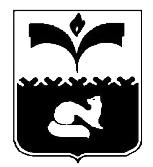 ДУМА ГОРОДА ПОКАЧИХанты-Мансийского автономного округа – ЮгрыРЕШЕНИЕ        от 26.09.2014 					                             № 79О внесении изменений в решение Думы города Покачи от 29.11.2013 № 135 «О бюджете города Покачи на 2014 год и плановый период 2015 и 2016 годов» (с изменениями на 23.06.2014)	В соответствии с Бюджетным кодексом Российской Федерации, на основании приказов Департамента финансов Ханты – Мансийского автономного округа - Югры от 05.12.2008 № 227/1-о «Об утверждении Порядка составления и ведения сводной бюджетной росписи бюджета автономного округа и бюджетных росписей главных распорядителей средств бюджета автономного округа (главных администраторов источников финансирования дефицита бюджета автономного округа)» и от 26.11.2013 № 20-нп «О Порядке определения перечня и кодов целевых статей и видов расходов бюджетов, финансовое обеспечение которых осуществляется за счет межбюджетных субсидий, субвенций и иных межбюджетных трансфертов, имеющих целевое назначение, предоставляемых из бюджета Ханты-Мансийского автономного округа - Югры муниципальным районам и городским округам Ханты-Мансийского автономного округа - Югры, на 2014 - 2016 годы», Уставом города Покачи, Дума городаРЕШИЛА:1. Внести в решение Думы города Покачи от 29.11.2013 № 135 «О бюджете города Покачи на 2014 год и плановый период 2015 и 2016 годов» следующие изменения (газета «Покачевский вестник» от  06.12.2013 №49, от 28.02.2014 №9, от 28.03.2014 № 13, от 30.05.2014 №22, от 27.06.2014  №26): 1) В пункте 1 части 1:а) слова «1 миллиард 105 миллионов  798 тысяч 712 рублей 04  копейки» заменить словами «1 миллиард 110 миллионов  134 тысячи 995 рублей 16  копеек»;б) слова «336 миллионов 782 тысячи 499 рублей 52 копейки» заменить словами «338 миллионов 689 тысяч 428 рублей 53 копейки»;2) в пункте 2 части 1 слова «1 миллиард  186 миллионов 215 тысяч 199 рублей 96 копеек» заменить словами «1 миллиард  190 миллионов 551 тысяча 483 рубля 08 копеек»;3) в пункте 1 части 2:а) слова «1 миллиард 019 миллионов 831 тысяча 900 рублей 00 копеек» заменить словами «996 миллионов 378 тысяч 400 рублей 00 копеек»;б)  слова «1 миллиард 049 миллионов 260 тысяч 100 рублей 00 копеек» заменить словами «1 миллиард 032 миллиона 938 тысяч 500 рублей 00 копеек»;4) в пункте 2 части 2:а) слова «1 миллиард 054 миллиона 031 тысяча 900 рублей 00 копеек» заменить словами «1 миллиард 030 миллионов 578 тысяч 400 рублей 00 копеек»;б) слова «1 миллиард 084 миллиона 860 тысяч 100 рублей 00 копеек» заменить словами «1 миллиард 068 миллионов 538 тысяч 500 рублей 00 копеек;5) в части 21 слова «32 миллиона 501 тысяча 200 рублей 00 копеек» заменить словами «32 миллиона 823 тысячи  950 рублей 00 копеек»;6) в части 23 слова «45 миллионов 730 тысяч 726 рублей 79 копеек» заменить словами «42 миллиона 613 тысяч 541 рубль 96 копеек»;7) часть 24 изложить в следующей редакции:«24. Установить, что в целях обеспечения потребностей населения города Покачи в составе расходов бюджета города Покачи в 2014 году предусмотрены средства на выплату субсидий, в порядке, установленном администрацией города Покачи, юридическим лицам (за исключением субсидий государственным (муниципальным) учреждениям), индивидуальным предпринимателям, физическим лицам - производителям товаров, работ, услуг: 1) по подразделу «Транспорт» в сумме 15 миллионов 055 тысяч 493 рубля 34 копейки для возмещения недополученных доходов при предоставлении рейсовых пассажирских перевозок населению в границах города Покачи; 2) по подразделу «Жилищное хозяйство» в сумме 17 миллионов 356 тысяч 491 рубль 47 копеек для проведения капитального ремонта многоквартирных домов города Покачи;3) по подразделу «Сельское хозяйство и рыболовство» в  сумме 1 миллион 018 тысяч 900 рублей 00 копеек в целях создания условий развития сельского хозяйства, заготовки и переработки дикоросов;4) по подразделу «Другие вопросы в области национальной экономики» в сумме 2 миллиона 230 тысяч 494 рубля 68 копеек в целях поддержки и развития малого и среднего предпринимательства и развития приоритетных направлений деятельности в этой области; 5) по подразделу «Коммунальное хозяйство» в сумме 484 тысячи 635 рублей 00 копеек на возмещение расходов специализированной службе по вопросам похоронного дела, оказывающей услуги по погребению;6) по подразделу «Коммунальное хозяйство» в сумме 7 миллионов 045 тысяч 000 рублей 00 копеек на восстановление, замену, реконструкцию и модернизацию оборудования электросетевого комплекса города Покачи в рамках Программы комплексного развития систем коммунальной инфраструктуры города Покачи на 2011-2015 годы;7) по подразделу «Коммунальное хозяйство» в сумме 4 миллиона 601 тысяча 673 рубля 27 копеек на реконструкцию, модернизацию и капитальный ремонт систем теплоснабжения, водоснабжения и водоотведения для подготовки к осенне-зимнему периоду в городе Покачи;8) по подразделу «Коммунальное хозяйство» в сумме 2 миллиона 983 тысячи 358 рублей 00 копеек юридическим лицам  в целях возмещения затрат в связи с оказанием услуг по водоснабжению и водоотведению».»;8) часть 25 изложить в следующей редакции:«25. Установить, что в целях обеспечения потребностей населения города Покачи в составе расходов бюджета города Покачи предусмотрены средства на выплату субсидий, в порядке, установленном администрацией города Покачи, юридическим лицам (за исключением субсидий государственным (муниципальным) учреждениям), индивидуальным предпринимателям, физическим лицам - производителям товаров, работ, услуг:1) по подразделу «Транспорт» для возмещения недополученных доходов при предоставлении рейсовых пассажирских перевозок населению в границах города Покачи в сумме 17 миллионов 083 тысячи 300 рублей 00 копеек на 2015 год, в сумме 16 миллионов 912 тысячи 467 рублей 00 копеек на 2016 год; 2) по подразделу «Сельское хозяйство и рыболовство» в целях создания условий развития сельского хозяйства, заготовки и переработки дикоросов в сумме 479 тысячи 400 рублей 00 копеек на 2015 год, в сумме 479 тысячи 400 рублей 00 копеек на 2016 год;3) по подразделу «Другие вопросы в области национальной экономики» в целях поддержки и развития малого и среднего предпринимательства и развития приоритетных направлений деятельности в этой области в сумме 146 тысячи 225 рублей 10 копеек на 2015 год;4) по подразделу «Коммунальное хозяйство» на возмещение расходов специализированной службе по вопросам похоронного дела, оказывающей услуги по погребению в сумме 273 тысячи 332 рублей 80 копеек на 2015 год и в сумме 270 тысячи 599 рублей 47 копеек на 2016 год;5) по подразделу «Коммунальное хозяйство» на восстановление электросетевого комплекса в рамках Программы комплексного развития коммунальной инфраструктуры города Покачи на 2010-2015 годы в сумме 7 миллионов 742 тысячи 754 рублей 50 копеек на 2015 год; 6) по подразделу «Коммунальное хозяйство» на проведение капитального ремонта многоквартирных домов города Покачи для реализации подпрограммы «Содействие проведению капитального ремонта многоквартирных домов» государственной программы «Развитие жилищно-коммунального комплекса и повышение энергетической эффективности в Ханты-Мансийском автономном округе – Югре на 2014 – 2020 годы» в сумме 382 тысячи 842 рублей 11 копеек на 2015 год, в сумме 297 тысячи 894 рублей 74 копеек на 2016 год;7)  по подразделу «Коммунальное хозяйство» на долевое финансирование проведения капитального ремонта общего имущества в многоквартирных домах некоммерческим организациям в сумме 2 миллионов 419 тысячи 700 рублей 00 копеек на 2015 год и в сумме 2 миллионов 372 тысячи 950 рублей 00 копеек на 2016 год;8) по подразделу «Коммунальное хозяйство» на реконструкцию, модернизацию и капитальный ремонт систем теплоснабжения, водоснабжения и водоотведения для подготовки к осенне-зимнему периоду в городе Покачи в сумме 17 миллионов 891 тысячи 490 рублей 54 копеек на 2015 год и в сумме 17 миллионов 735 тысячи 128 рублей 63 копеек на 2016 год».»;9) пункт 1 части 28 изложить в следующей редакции:«1) объем бюджетных инвестиций, осуществляемых в форме  капитальных вложений в объекты капитального строительства муниципальной собственности города Покачи в размере 99 миллионов 469 тысяч 324 рублей 69 копеек на 2014 год;»;10) приложение 1 «Доходы бюджета города Покачи на 2014 год» изложить в новой редакции, согласно приложению 1 к настоящему решению;11) приложение 1.1 «Доходы бюджета города Покачи на 2015 и 2016 годы» изложить в новой редакции, согласно приложению 1.1 к настоящему решению;12) приложение 2 «Расходы бюджета города Покачи на 2014 финансовый год» изложить в новой редакции, согласно приложению 2 к настоящему решению;13) приложение 2.1 «Расходы бюджета города Покачи на 2015 и 2016 год» изложить в новой редакции, согласно приложению 2.1 к настоящему решению;14) приложение 3 «Ведомственная структура расходов бюджета города Покачи на 2014 финансовый год» изложить в новой редакции, согласно приложению 3 к настоящему решению;15) приложение 3.1 «Ведомственная структура расходов бюджета города Покачи на 2015 и 2016 годы» изложить в новой редакции, согласно приложению 3.1 к настоящему решению;16) Приложение 7 «Главные администраторы доходов бюджета города Покачи» изложить в новой редакции, согласно приложению 4 к настоящему решению;17) приложение 9 «Объем финансирования программ города Покачи на 2014 год» изложить в новой редакции, согласно приложению 5  к настоящему решению;18) приложение 9.1 «Объем финансирования программ города Покачи на 2015-2016 годы» изложить в новой редакции, согласно приложению 5.1  к настоящему решению;19) приложение 10 «Объем межбюджетных трансфертов, получаемых из других бюджетов на 2014 год» изложить в новой редакции, согласно приложению 6  к настоящему решению;20) приложение 10.1 «Объем межбюджетных трансфертов, получаемых из других бюджетов на 2015 и 2016 годы» изложить в новой редакции, согласно приложению 6.1  к настоящему решению;21) приложение 11 «Публичные нормативные обязательства города Покачи на 2014 год» изложить в новой редакции, согласно приложению 7  к настоящему решению;22) приложение 12 «Объем бюджетных инвестиций в форме капитальных вложений в объекты капитального строительства на 2014 год» изложить в новой редакции, согласно приложению 8  к настоящему решению.2.  Настоящее решение вступает в силу со дня его подписания.3. Обнародовать настоящее решение путем  его размещения на специальном стенде в читальном зале городской библиотеки в срок, не позднее 3 рабочих дней после его подписания в установленном порядке.4. Контроль за выполнением решения возложить на постоянную комиссию Думы города по бюджету, налогам и финансовым вопросам  (председатель Л.Н. Мананкова).Глава города Покачи Р.З. Халиуллин _______________________Председатель Думы города ПокачиН.В. Борисова ________________________________